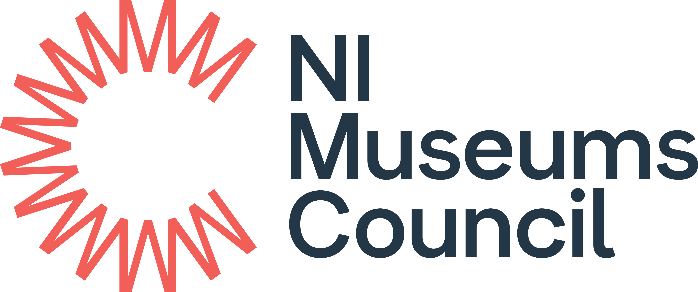 NIMC Board of Directors – Declaration of Interest 2024The Northern Ireland Museums Council requires the members of the Board of Directors and senior management to declare any direct or indirect interests which the public might reasonably perceive as having a bearing on the judgement and business conducted by the Board. It lists directorships, professional appointments, consultancies, and shareholdings and can include the interests of family members or associates, where relevant. The register is formally updated annually and made publicly available through the NIMC website.Updated April 2024Board MemberDeclared InterestJulie AndrewsLinen Hall Library (Chief Executive); Ormeau Business Park (Board Member); Eastside Tourism (Board Member).Jayne ClarkeMid and East Antrim Borough Council (Museum & Heritage Manager); NI Regional Curators Group (Chair), The Heritage Hub at Carnlough Town Hall (paid employment); Irish Museums Association, Social History Curators Group, Museums Association (Member).Elizabeth CrookeUlster University (Professor Heritage and Museum Studies); Irish Museums Association (Member); Museums Association (Member NI Advisory Group); Heritage Council - MSPI Advisory Group (Member); DfC - Heritage Stakeholders Group (public appointments); Mellon Centre Migration Studies (Board Member).Nora DoudsConsultant including work with Councils.Brona Moffett National Museums Northern Ireland (Manager); National Trust (Member); JMC Packaging (close family interest); W&G Baird (close family interest); CDS (family interest); rental property interests in Belfast, Portballintrae and Donegal.Nuala TomanDisability Action (Manager), DfC (moderator and evaluator of access and inclusion grants); Human Rights Consortium (Board member); Community Places (Board member); Thrive (Board member); Little Forget Me Nots Trust (Board member); Conradh na Gaeilge – CnaG and CCMS (public appointment).Matthew McMahonArmagh Observatory and Planetarium (Museum Collections Officer); PhD Candidate at Queen’s University Belfast; Deloitte Digital, Consultant (family interest); Scientific Instrument Society, Society for the History of Astronomy, Royal Geography Society Historical Geography Working Group, International Planetarium Society History of the Planetarium Working Group (Member).Paul AllisonLisburn and Castlereagh City Council (Museum Service Manager).Jessica HoyleDepartment for the Economy (Tourism Manager: Experience Brand Development); Museums Association (Member); National Museums NI (family interest)Cllr Kevin SavageArmagh, Craigavon, Banbridge Borough Council (Councillor); DfC – Housing Division (employed); Tullylish Community Association (Board Member); Tullylish GAC (Member).Cllr Chistine CreightonArds and North Down Borough Council (Councillor); Bangor West DEA (Councillor); North Down Alliance Association (Member).Cllr John McClaughryFermanagh & Omagh District Councillor (Councillor); Farmer, Kesh (land & property holders)Staff MemberDeclared interestJohnathan DalzellNI Museums Council (Director); National Trust NI Regional Advisory Group (Board member); Sparta Belfast Futsal Club (Chairperson); NI Futsal Federation (Non-Executive Director); National Trust (Member).